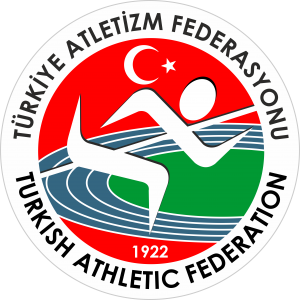                                 TÜRKİYE ATLETİZM FEDERASYONU                                                   2022 SEZONU                  ATLETİZM GELİŞTİRME PROJESİ YARIŞMA STATÜSÜ	GENEL KONULAR:  Atletizm Geliştirme Projesi, Analig Yarışmaları kapsamında TAF Yarışma Talimatı, WA yarışma, teknik kuralları ve bu statüdeki hükümlere bağlı olarak düzenlenecektir.Atletizm Geliştirme Projesi kızlar ve erkeklerde Mahalli seçmeler, birinci kademe Grup yarışması, ikinci kademe Yarı Final ve final kademesi olarak yapılacaktır. Mahallinde yapılan seçmeler sonucunda il takımları belirlenecektir. Yarışmalar önce köy, belde ve ilçelerde düzenlenecektir. İlçe merkezlerinde köy ve belde sporcularının katılacağı ilçe seçmelerinin yapılması mutlaka sağlanmalıdır. Mahalli yarışmalara tüm sporcular açık olarak katılabilir. Grup yarışmaları mahallinde yapılan yarışmalar neticesinde oluşturulan il takımları arasında yapılacaktır. Ancak mahalli yarışmalar sonrasında takım oluşumu için yeterli sayının sağlanamaması durumunda grup yarışmalarına ferdi katılım sağlanabilir. 1. Kademe grup yarışmasına katılmayan takımlar daha sonraki kademelere katılamazlar.İl seçmeleri sonrasında ilk altı sırada yer alan sporcuların isimleri ve TC kimlik numaraları yazılı takım listeleri il temsilcilikleri aracılığıyla admin@taf.org.tr adresine 20 Mart 2022 saat 17:00’a kadar göndereceklerdir. Kademe yarışmalarında iller herhangi bir sakatlık ve sağlık durumlarında bu altı sporcu arasından belirlenmiş dört sporcu ile katılacaklardır.Proje kapsamında yer alan sporcular; Projenin amacına ulaşılabilmesi ve Analig kapsamında belirlenen talimata da uygun olması için yarışmalar 2008 (İl takımı) – 2009 (İl takımı) – 2010 (Karma takım) doğumlu sporcular arasında yapılacaktır. Sporcuların lisanslarının 1 Kasım 2020 tarihinden sonra çıkartılmış olması yeterlidir.  Sporcular yarışmalara, 2021-2022 yılı vizeli lisansı (kulüp veya ferdi lisans) ve resimli nüfus cüzdanını ibraz etmek kaydıyla katılabileceklerdir. Bu belgeleri eksik olan ve resimsiz nüfus cüzdanı olan sporcular yarışmalara alınmayacaktır. Okul lisansı ile yarışmalara sporcu alınmayacaktır.Her il, ilgili yaş kategorilerinde 1 (bir) kız ve bir (1)erkek takımı ile temsil edilecektir. 2010 doğumlu sporcular 4x1km Mix Bayrak yarışması için iki (2) kız, iki (2) erkek olmak üzere karma takım oluşturacaktır. Bu yaş grubunda takımın oluşması için 2011 doğumlu sporcular terfi ile takıma dahil edilebilir.Sporcular için ikamet ettikleri il adına yarışmalara katılım zorunluluğu bulunmakta olup, farklı illerden kulüp lisansına sahip sporcular da ikamet ettikleri il adına yarışmalara katılabilir.Grup yarışma kayıtları için takımların; Türkiye Atletizm Federasyonu web sayfasında statü ile birlikte yayımlanan kayıt linkini doldurarak en geç yukarıda belirtilen tarih ve saate kadar göndermeleri gerekmektedir. Teknik toplantı sırasında ve sonrasında yeni kayıt yapılmayacaktır. Bu nedenle tüm takımlar kayıtlarını yukarıda belirtilen tarihe kadar internetten yapmaları gerekmektedir. Kaydı yapmak; teknik toplantıya katılmama sebebi değildir. Kayıtların teyidi teknik toplantıda yapılacağından takım temsilcilerinin mutlaka teknik toplantıya katılmaları gerekmektedir. Mazeretlerinden dolayı toplantıya katılamayan takımların temsilcilerinin tespiti teknik delege tarafından yapılacak, katılmayanlarla ilgili nihai kararı kendisi verecektir.Final yarışmaları için kayıt linki açılmayacak olup; Yarı final yarışmaları sonunda finalde yarışma hakkı kazanan il takımları ve ferdi sporcular katılacaklardır. Kayıtlar final yarışmaları teknik toplantısında kontrol edilecektir.Atletizm Federasyonu Atletizm Yarışma Talimatının 7. maddesinde yer alan  “U16 yaş kategorisi ve daha alt yaş grubunda proje yarışmaları kapsamında yapılacak  yarışmalarda, fiziksel görüntüsü yaş grubuna uygun olmayan sporculardan, hastane doğum raporu ve okula başlama öğrenim belgesi istenecektir. Yaşının kategorisine uygun olduğunu 3 iş günü içerisinde belgelendiremeyen sporcular takımı adına puan kazandırmayacak, yarışması geçersiz sayılacaktır. İl takımları oluşturulurken bu hükmün dikkate alınması, il takımları temsilci ve antrenörlerinin zor durumda kalmaması açısından önem taşımaktadır.1. Kademe Grup yarışmalarına İstanbul ili Anadolu Yakası ve Avrupa Yakası olarak her kategoride iki takımla katılabilecektir.1. Kademe Grup yarışmaları sonrasında ilk 5 (beş) sırayı alan takımlar, dört grup merkezinde düzenlenecek olan ikinci kademe Yarı final yarışmalarına katılacaklardır. 1. Kademe yarışmalarına ferdi olarak katılan ve takımı ilk beş sırada olmayıp bireysel olarak ilk (8) sekiz sırada bulunan sporcularda yarı final yarışmalarına katılma hakkını elde edeceklerdir.Yarı final yarışmaları sonrasında ilk dört (4) sırayı alan takımlar final yarışmalarına katılım hakkı kazanacaklardır.Yarı Final yarışmalarına ferdi olarak katılan ve takımları ilk dört (4) sırada olmayıp bireysel olarak ilk on (10) sırada yer alan sporcularda final yarışmalarına katılım hakkı kazanacaklardır. Mahallinde belirlenen sporcuların dışında hiç kimse grup yarışmalarında yarışamayacaktır. Yarışmaların yapılacağı illerde ve bölgelerde emniyet ve sağlık tedbirlerinin alınmasına hassasiyet gösterilmesi gerekmektedir.Bir gün olarak yapılacak yarışmaların sonucunda kız ve erkek takım sıralamaları ayrı ayrı belirlenecektir. Yarışmalar için herhangi bir katılım ücreti alınmayacaktır.Takım temsilcileri, İl Müdürlüklerince onaylanmış listeleri ve 2022 sezonu vizeli kulüp/ferdi sporcu lisansları ve nüfuz cüzdanları ile birlikte en fazla bir kişi teknik toplantıya katılacaklardır.Yarışmaların düzenleneceği illerde parkurların tespiti, yarışma yerlerinde gerekli emniyet ve sağlık tedbirleri organizasyonu düzenleyen Gençlik ve Spor İl müdürlüğü tarafından alınacaktır.Geçici kimlik belgesi ile ülkemizde ikamet eden sporcular yarışmalara ferdi olarak katılabilir, takım listelerinde yer alamaz.Yarışmalar sonunda üstün başarı gösteren sporcular Atletizm Federasyonu Başkanlığı ile Gençlik ve Spor İl Müdürlüğünce takibe alınarak Türk Milli Takımına alt yapı oluşturması amacıyla gelişim kamplarına davet edilecektir. Finalde her kategoride ferdi olarak ilk 5’e giren sporcular Atletizm Federasyonu teknik kurulu tarafından takibe alınacaktır. TEKNİK KONULAR: Yaş Kategorileri ve Yarışma Mesafeleri:Karma takım dışındaki bütün kategorilerde kızlarda ve erkeklerde takımlar en fazla 4 sporcudan oluşacak, ilk 3 sporcunun aldığı puanlara göre takım puanı hesaplanacaktır. (Takımlar puanlamaya dahil olan en az 3 sporcu ile yarışmaya katılabilir.) Eşitlik halinde 3. sporcusu önde olan takım sıralamada öne geçecektir. 4x1km Kros bayrak yarışmasında dördüncü sıradaki sporcunun bitirme sırası takım sırasını belirleyecektir.Takım puanları ferdi sporcular sıralamadan çıkartılmadan yapılacak ve takımlar en az puan alan takımdan en yüksek puan alan takım sıralamasına göre yapılacaktır.2010 doğumlu Karma takımlar için yapılacak olan 4x1km Kros bayrak yarışması kız-erkek-kız-erkek sporcu sırası ile yapılacaktır.Yarışmalarda illerin sporcuları tek tip forma ile yarışmaya katılacaklardır.Grup ve Yarı final yarışmalarında kullanılacak göğüs numaralarını iller kendileri hazırlayacaklardır. Final yarışmalarında kullanılacak göğüs numaraları ise Atletizm Federasyonu tarafından temin edilecektir.1. Kademe Grup yarışmaları on beş grupta yer alan illerin katılımı ile sekiz grup merkezinde ekte belirtilen illerde yapılacaktır.MALİ KONULAR :İllerde ve ilçelerde yapılacak olan il takımı belirleme yarışmalarını Gençlik ve Spor İl Müdürlükleri kendi bütçe imkanları ile yapacaklardır.Grup, Yarı Final ve Final yarışmaları Analig projesi kapsamında yapıldığı için takım olarak katılanlarda, kategorilerine göre her yaş grubunda (kategoride) 4 sporcu 1 antrenör ve 1 temsilcinin, ferdi sporcularda ise Gençlik ve Spor İl Müdürlükleri tarafından verilen onay listesinde ismi olan sporcu ve antrenörlerin kanuni harcırahları bağlı oldukları Gençlik ve Spor İl Müdürlükleri tarafından ödenebilecektir. Yarışmalara katılacak kafilelerin Gençlik ve Spor İl Müdürlüğü’nden alacakları tasdikli isim listelerini Grup merkezlerinde düzenlenecek olan birinci kademe, yarı final ve final yarışmalarında Bölge Koordinatörüne, vermeleri gerekmektedir. (silinti, kazıntı ve isim ilavesi yapılmış listeler kabul edilmeyecektir.)Harcırah ödemelerinde sporcu, antrenör ve temsilcilerin ikamet yerleri dikkate alınacaktır.ÖDÜL:Mahalli yarışmalar ile Grup merkezlerinde düzenlenen birinci kademe yarışmalarında her yaş grubunda ilk üç dereceye giren kız ve erkek sporculara, 4x1km bayrak kros yarışmasında ilk üç sırada yer alan takımların dört sporcusuna madalyaları organizasyonun yapıldığı ilin Gençlik ve Spor İl Müdürlüğü tarafından verilecektir. Yarı Final yarışmasında her yaş grubunda ilk üç sırayı alan kız ve erkek takımların sporcuları ile 4x1km bayrak kros yarışmasında ilk üç sırada yer alan takımların dört sporcusunun madalyaları organizasyonun yapıldığı Gençlik ve Spor İl Müdürlükleri tarafından verilecektir.Atletizmi Geliştirme Projesi final yarışmalarında her yaş grubunda ferdi sıralamada ilk üç sporcuya madalya, takım sıralamasında ilk üç sırada yer alan takımlara kupa, sporcularına madalya, , 4x1km bayrak kros yarışmasında ilk üç sırada yer alan takımlara kupa dört sporcusuna madalyaları Atletizm Federasyonu Başkanlığı tarafından verilecektir.Final yarışması sonunda kategorilerinde ilk 10 (on) sırayı elde eden kız ve erkek sporculara, Mix bayrak yarışmasında ise ilk üç sırayı alan takımların sporcularına spor malzemeleri Atletizm Federasyonu Başkanlığı tarafından verilecektir.	HÜKÜM BULUNMAYAN HALLER Türkiye Atletizm Federasyonu tarafından organize edilen yarışmaların tüm sorumluluğu, Yarışma Statüsünün yayımlandığı andan itibaren Türkiye Atletizm Federasyonu Başkanlığı tarafından görevlendirilen Teknik Delegededir. Yarışma statüsü ile ilgili anlaşılmayan konular ve yarışmalar sırasında meydana gelen tüm teknik konulardaki anlaşmazlıklar Teknik Delege tarafından çözümlenecektir.Yarışma statüsü dışında kalan hususlarla ilgili TAF talimatları geçerlidir.TAF talimatlarında hükmü bulunmayan hallerde TAF Yönetim Kurulu kararı geçerlidir.         	TEKNİK DELEGE:Teknik Delege	:  Abdullah YILMAZ	Telefon no.	:  0532-25494ATLETİZMİ GELİŞTİRME PROJESİ - 2022YARIŞMA GRUPLARINA GÖRE BÖLGE KOORDİNATÖRLERİN GÖREVLENDİRMESİNot: Yarışma grupları 8 grup merkezine ayrılmıştır. Bu gruplara katılacak iller teknik delege ve bölge koordinatörleri tarafından belirlenmiş olup, bölge koordinatörlerinin dağılımı da grup merkezlerine göre yapılmıştır.İL (MAHALLİ) SEÇME TARİHLERİ 1 – 15 MART 2022 İllerdeİL SEÇMELERİ SONUÇ BİLDİRİM TARİHİ20 MART 2022 admin@taf.org.tr adresine1.KADEME GRUP YARIŞMALARI TARİHİ26 MART 2022 1.KADEME GRUP YARIŞMALARI KAYIT TARİHİ VE KAYIT LİNKİ23 MART 2022 Saat 17:00 ekli link üzerinden ……………………………………………………………………1.KADEME TEKNİK TOPLANTI TARİHİ-YERİ25 MART 2022 Saat 17:00 GSİM’lüğü tarafından belirlenen yerde2. KADEME YARI FİNAL YARIŞMALARI TARİH VE YERLERİ9 NİSAN 2022 - YBD2. KADEME YARI FİNAL YARIŞMALARI TEKNİK TOPLANTI TARİHİ VE YERLERİ8 NİSAN 2022 Saat 17:00 GSİM’lüğü tarafından belirlenen yerdeFİNAL YARIŞMASI TARİHİ VE YERİ20 NİSAN 2022 - ANKARAFİNAL YARIŞMASI TEKNİK TOPLANTI TARİHİ VE YERİ19 NİSAN 2022 Saat 17:00 GSİM’lüğü tarafından belirlenen toplantı salonundaKATEGORİSİ2008 – 2009 - 2010 DOĞUMLU SPORCULARKATEGORİDOĞUM TARİHİTAKIM PUANLAMASIMESAFELERKIZLAR20083+12 KmERKEKLER20083+12,5 KmKIZLAR20093+11,5 Km ERKEKLER20093+12 KmKARMA TAKIM20102 Kız – 2 Erkek4x1 Km BAYRAK15 İL MERKEZİ, BAĞLI İLLER VE BÖLGE KOORDİNATÖRLERİ15 İL MERKEZİ, BAĞLI İLLER VE BÖLGE KOORDİNATÖRLERİ15 İL MERKEZİ, BAĞLI İLLER VE BÖLGE KOORDİNATÖRLERİ15 İL MERKEZİ, BAĞLI İLLER VE BÖLGE KOORDİNATÖRLERİ15 İL MERKEZİ, BAĞLI İLLER VE BÖLGE KOORDİNATÖRLERİBÖLGELERBÖLGE MERKEZİ BAĞLI İLLERİSİMİRTİBAT1.BÖLGE MERKEZİVANBİTLİS-ŞIRNAK-HAKKARİ-MUŞ-SİİRT-BİNGÖLFADIK KARA0 535 714 77 092.BÖLGE MERKEZİDİYARBAKIRMARDİN-BATMANMUSTAFA CİHAN0 532 446 16 973.BÖLGE MERKEZİGAZİANTEPADIYAMAN-KİLİS-HATAY-KAHRAMANMARAŞ-MALATYA-ŞANLIURFA4.BÖLGE MERKEZİERZURUMAĞRI-IĞDIR-KARS-ARDAHANMEHMET KAYAN0 532 702 36 155.BÖLGE MERKEZİTRABZONRİZE-BAYBURT-GÜMÜŞHANE-GİRESUN-ARTVİNZEYNEP BATAR0 532 638 14 226.BÖLGE MERKEZİSİVASAMASYA-TOKAT-ERZİNCAN-TUNCELİ-ELAZIĞZİYA KAYA0 505 467 22 697.BÖLGE MERKEZİSAMSUNSİNOP-ÇANKIRI-ÇORUM-ORDUSERCAN AYDEMİR0 546 232 59 358.BÖLGE MERKEZİKAYSERİKIRŞEHİR-AKSARAY-NEVŞEHİR-NİĞDE-YOZGATKEMAL KOYUNCU0 543 672 48 059.BÖLGE MERKEZİMERSİNADANA-OSMANİYE-KARAMANABDÜLKADİR UĞUR0 537 224 35 1310.BÖLGE MERKEZİANTALYAKONYA-ISPARTA-BURDUR-DENİZLİ-AFYONKARAHİSAR11.BÖLGE MERKEZİİZMİRMUĞLA-AYDIN-UŞAK-MANİSATURGAY ÇABUKEL0 555 640 74 6212.BÖLGE MERKEZİANKARAESKİŞEHİR-BİLECİK-BOLU-KÜTAHYA-KIRIKKALE13.BÖLGE MERKEZİBURSABALIKESİR-ÇANAKKALE-YALOVA-KOCAELİİBRAHİM URGANCI0 536 749 84 9214.BÖLGE MERKEZİSAKARYAKASTAMONU-BARTIN-DÜZCE-KARABÜK-ZONGULDAKBANGİN AYHAN0 546 460 55 4315.BÖLGE MERKEZİİSTANBULTEKİRDAĞ-EDİRNE-KIRKLARELİESRA AKGÜN YILMAZ0 533 741 98 42BÖLGE YARIŞMA YERLERİ VE BAĞLI İLLERBÖLGE YARIŞMA YERLERİ VE BAĞLI İLLERBÖLGE YARIŞMA YERLERİ VE BAĞLI İLLERBÖLGE YARIŞMA YERLERİ VE BAĞLI İLLERBÖLGE YARIŞMA YERLERİ VE BAĞLI İLLER1.BÖLGEMEHMET KAYAN053270236151.BÖLGEFADIL KARA053571477092.BÖLGEMUSTAFA CİHAN053244616973.BÖLGEABDÜLKADİR UĞUR053722435134.BÖLGEZEYNEP BATAR            053263814224.BÖLGESERCAN AYDEMİR054623259355. BÖLGEZİYA KAYA050546722695. BÖLGEKEMAL KOYUNCU054367248056.BÖLGEBANGİN AYHAN054646055437. BÖLGEİBRAHİM URGANCI053674984927. BÖLGEESRA AKGÜN YILMAZ053374198428.BÖLGETURGAY ÇABUKEL05556407462